Наводим порядокИзвестно, что человек организует пространство вокруг себя в соответствии с тем, что происходит у него в голове. И если в голове у нас хаос, то в нашем пространстве будет беспорядок. Я думаю для многих это очевидно и понятно.

И когда мы каким-то образом наводим порядок в голове, то и вокруг нас всё приходит в порядок.

 Но есть и обратная связь. Чтобы навести порядок внутри – надо навести порядок извне. Найти самое захламлённое место и навести там чистоту и порядок.

 Сейчас, когда многие вынуждены находиться дома, самое время заняться наведением порядка. Начните это делать каждый день. Выберите какое-нибудь место и наведите там порядок. Пусть даже небольшой уголок. Ну а раз в неделю что-то более существенное.

 Возьмите это за правило и Вы почувствуете как это выгодно.
Во-первых у Вас будет больше порядка в делах.
Во-вторых вокруг Вас всегда будет чистота и порядок, что тоже приятно.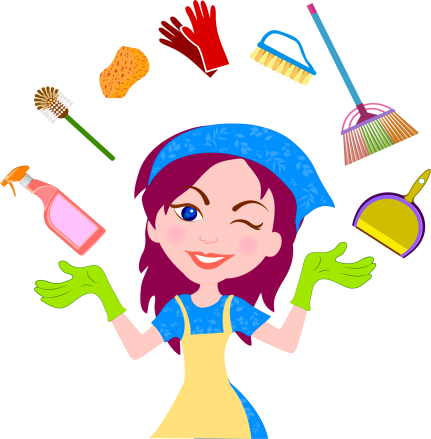 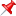 